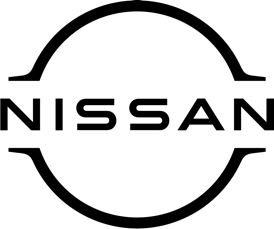 February 2021For Immediate ReleaseIt’s a perfect 10! Special Nissan LEAF introduced 
to coincide with landmark anniversaryAn exciting new version of the all-electric Nissan LEAF has arrived at [DEALERSHIP DETAILS HERE].The LEAF10 is a special edition which has been introduced to celebrate 10 years of the world’s first mass-market EV being on sale.Available from this month, LEAF10 introduces a bold new body colour to the Nissan palette, complemented by exquisite exterior detailing.LEAF10 also enhances the car’s comprehensive suite of technologies, featuring wi-fi that can handle seven devices plus a new suite of connected services. The special version boasts Nissan’s award-winning ProPILOT and e-Pedal innovations which deliver a super-engaging electrified driving experience.LEAF10 customers can choose from two body colours – standard Pearl Black Metallic, or a brand new two-tone Ceramic Grey and Pearl Black cost option.With a nod to Nissan’s Japanese heritage, LEAF10 has been embellished with an eye-catching, intricate pattern that adorns the wing mirrors, roofline and boot lid. To complete the stylish exterior look, the car comes with 17-inch alloys as standard on all N-Connecta models. Innovative safety features enhance the LEAF10 technology offering still further. For extra peace of mind, owners can set alerts to ensure their car stays within certain limits – whether that is a pre-defined location or a pre-set speed.Customers will also benefit from Intelligent Blind Spot Intervention (IBSI), and Nissan’s newly launched Intelligent Rear View Mirror, usually a £395 cost option, to provide greater visibility and reassurance whilst driving. These clever features perfectly complement the already technically advanced EV.[NAME, JOB TITLE, DEALERSHIP] said: “Ever since LEAF launched, Nissan has continued to evolve its EV technology, connected services and design to ensure the car caters to the demands and lifestyles of its owners.“The iconic LEAF has attracted more than 180,000 motorists across Europe in its ten years on sale. We’re sure that with its enhanced styling and the latest technology, it will continue to excite those who have been convinced of the benefits of electric motoring for some time, as well as those who are just starting their EV journey.‘‘Talk to our friendly team today to find out more – LEAF10 really is a special version of an already incredible car.’’The Nissan LEAF10 starts from £28,820 OTR (including the plug-in car grant), and is available now.-ends-Nissan Dealer PR: 07309 740052.